BRAVE Info Packet for Parents (Summer 2024)Why the BRAVE Leadership Program?The MOSS B.R.A.V.E. (Building Relationships, Adventure, and Values through the Environment) summer program invites middle school students (ages 10–14) to make new friends, explore the outdoors, and gain leadership skills. This “counselor-in-training" program builds participants’ ability to lead youth programs and apply them within our McCall community.  Participants will:Take CPR Certification and Basic First Aid Training Gain experience leading groups of pre-K through elementary students in outdoor activities Develop and practice leadership and interpersonal skillsContact for MOSS BRAVE Leadership Program Please contact the On-Call Program Coordinator with any questions, comments, concerns, pick up and drop off logistics, etc. Email Preferred: dmporter@uidaho.edu Please allow 1-2 business days. Phone: (208) 885-1082 for same-day sensitive information. This number forwards to the On-Call Program Coordinator. It CANNOT receive text messages.BRAVE Enrollment Step-by-StepSTEP 1 – Learn if you qualify for a scholarship using the table below to self-report your household income bracket. The income shown is the maximum that is eligible to qualify for that category. STEP 2 – Figure out your costs. *A family of four making $130,000 a year is eligible for a half scholarship. The rate for a session is $157.50.STEP 3 - Email Dylan at dmporter@uidaho.edu to let her know your level of scholarship support.STEP 4 - Enroll and reserve session dates. Click the Enrollment Database link below and use the Step by Step Enrollment Guide to assist with the process. Know what session you want to reserve when you start the enrollment. Changing sessions in the new enrollment system is not simple.If you are enrolling before March 1st, email Dylan (dmporter@uidaho.edu) to receive a code. 
STEP 5 - [After May 1st] Pay Online. See the pricing structures in STEP 2 to determine how much you owe. Feel free to confirm with Dylan. Follow this link University of Idaho Marketplace to pay online.Program ScheduleThis is a summer three-week day program. See session dates below and dates when programming will not occur. Participants will choose one session to enroll in. Each session includes very similar programming and runs 9:00am to 4:00pm Monday through Friday. Session 1: June 10 - June 28 (Set aside for ÁNiMO, read more below), (no programming June 19th)Session 2:  July 1 – July 19 (no programming July 4)Session 3: July 22 – Aug 9Introducing ÁNiMO!The first 3-weeks of summer 2024 we are thrilled to introduce ÁNiMO: Amistades, la Naturaleza de McCall, y Oportunidades. ÁNiMO is a bilingual extension of the Building Relationships Adventure, and Values through the Environment (BRAVE) leadership program at MOSS. Ánimo is a Spanish word that means “encouragement”, and broadly means “Don’t give up! You can do it!” The intended purpose of this program is to create a welcoming space for local Hispanic students to practice leadership skills and build relationships with one another, the local environment, and the community.Drop Off/Pick Up: In McCall, follow the signs for Ponderosa State Park. You will stop at the park entry gate and then proceed to MOSS (no need to pay unless you are going into the park). The first left after the visitor center sign will be for the University of Idaho-College of Natural Resources - McCall Outdoor Science School. Students can be dropped off between 8:45-9:00 each morning. Students will be picked up at 4:00. Please follow the counter-clockwise traffic flow into the MOSS parking lot. LunchesFamilies should send packed lunches and snacks for their students. Lunch will be eaten outdoors, and refrigeration will not be available. All students will “pack in and pack out” any garbage they bring or generate during the day. MOSS will not provide lunch or snacks for campers.If there is an allergy within a BRAVE field group, families may be asked not to pack food containing that allergen. We will not share private medical information, but we will convey general information as needed (such as the existence of an allergy) in the interest of providing as safe an environment as reasonable.What to BringFrequently Asked QuestionsWhat is the student to instructor ratio?Depending on the size of the session. Our goal is to have five students to one field instructor to provide mentorship. Each session is capped at 15 students. Where do they go during the day?MOSS is located inside of Ponderosa State Park (PSP) so we are fortunate to have the park as our playground. We will also canoe to various locations on Payette Lake. Our goal is to show students how to use McCall’s public bus system and visit various community locations including the McCall Library and Brown’s Park. Can I pick my child up early or drop off late?The program will run from 9am- 4pm. If you need to drop off your child late or pick them up early, just contact the on-call phone number 208.855.1081. Unfortunately, we can not give any discounts. One full day is billed regardless of how long your child actually attended.How do I register my child?Click the enrollment link below and use the guide to help you through the process. Please have a good idea of the dates you need to reserve. Changing dates in the new enrollment system is not simple.Enrollment DatabaseStep by Step Enrollment GuideWhat is MOSS/ U of I’s EIN number for tax purposes? 82-6000945What screening goes into selecting the instructors?All instructors met the hiring criteria of age and experience working with children. They have all passed a background check, taken (4) protecting minors training courses, First Aid and CPR certified, and gone through our week-long intensive staff training. Some, but not all, are also lifeguard certified.Discipline & Restorative PracticesWe expect that all students will respect themselves, each other, and the place they are in during MOSS programming. If respect it not upheld or program policies are violated we will 1) remind students of the expectations; 2) instructors lead students through a restorative process outlined below; 3) get mediation help from Program Coordinators; and 4) call home to communicate with families.Much research has shown that punitive discipline that pulls students out of class time is ineffective. Focusing on community and relationships 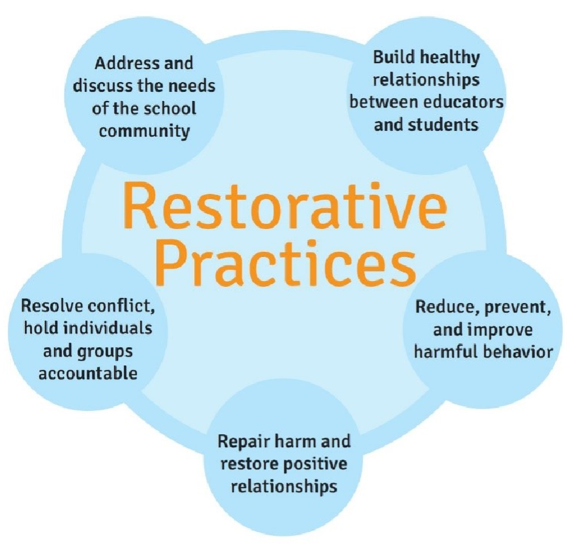 Restorative Justice Process at MOSSWhen harm or non-adherence to the classroom and/or program expectations occurs:Students use the How Big is My Problem chart to determine what type of solutions are availableIf Small Problem: try 3 practices from the Peace Wheel before you get an adult to helpFor Big or higher problems or after you try 3 Peace Wheel ideas:Get an adult to help mediate a circleTake 5 minutes by yourself to cool down.Adults facilitate conversation with the following questions: What happened? Who was involved and/or impacted? (All involved parties, those causing harm and impacted should be present for discussion. Everyone gets to speak who wants to.) What was the impact to those involved? What was the impact to the involved relationships and our community? What are the needs of those involved and impacted? What needs were not being met? How can the harm and relationships be repaired?All involved parties, when stating their needs, should develop ideas for how they can feel better. Sometimes it’s an apology. Sometimes it includes needs for the future. Sometimes there may be consequences involved, but the consequences should be developed by the group and the person who caused harm. If students repeatedly cause harm after iterations of this process and need more support than we can provide, we may ask students to leave the program.Program PoliciesThese rules and policies apply to all MOSS Program Participants (students, teachers and chaperones). Violation of these policies, particularly those that relate to an individual's physical or mental health and well-being are the grounds for immediate dismissal from our programs. In the event of a dismissal parents or guardians are responsible for making transportation arrangements to pick up their child.As good citizens, we obey all state and federal laws.If a rule is not stated, common sense and good judgment, courtesy, respect and safety should apply.All living creatures, including people, are to be treated with courtesy and respect. This precludes the use of obscenities, jokes or slurs relating to another's race, religion, sex, sexual orientation or physical or mental limitations.Handling potentially dangerous organisms is prohibited.Firearms and explosives or fireworks of all types are not allowed. Please refer to the UI Concealed Weapons policy for exceptions. Sharp tools are to be used in a manner that will not cause injury.Tobacco use is not permitted on UI property.Alcohol consumption is not permissible during MOSS programs. Anyone possessing alcohol or illicit drugs of any kind will be asked to leave immediately.Student displays of physical affection toward fellow students is not permitted.All personal and UI property should be used with permission and treated with care.Actions That Will Not Be ToleratedViolent acts against students or staffPossession of alcohol, narcotics or tobacco productsTheft or vandalismPossession of a weaponOvert sexual or offensive behavior or remarks toward anyoneAgree to: Whether or not I am a student, I will abide by: the University of Idaho Student Code of Conduct,Articles II through IX at http://www.webs.uidaho.edu/fsh/2300.html; the behavioral expectations of the Activity; and all applicable city, state and federal laws. My failure to do so may be considered grounds for denying my/my dependent’s participation in the Activity.When you enroll through the online portal (moss.uidaho.edu), you will be asked to indicate that you have read this document. Illness PolicyIf students develop signs or symptoms of any illness during their days as MOSS, a parent or guardian will be called to pick them up. If you are contacted by MOSS Staff that your student is showing signs or symptoms, they must be picked up within one hour or as soon as possible. Students will isolate with supervision until they are picked up.# in householdFull ScholarshipThree Quarter ScholarshipHalf ScholarshipQuarter ScholarshipFull Tuition 2$64,883$77,859$97,324$113,545> $113,5453$79,232$95,079$118,848$138,656> $138,6564$93,582$112,298$140,373$163,768> $163,7685$107,931$129,517$161,897$188,880> $188,8806$124,481$149,377$186,721$217,842> $217,8427$143,568$172,282$215,353$251,245> $251,2458$165,583$198,699$248,374$289,770> $289,770COSTSFull ScholarshipThree QuarterScholarshipHalf ScholarshipQuarter ScholarshipFull Tuition3-week session$0.00$157.50$315.00$472.50$630.00FEET:Suggested tennis shoes or sturdy sandals for hiking.Flipflops/sandals for beachfront.FOR THE FIELD:Day pack for carrying water, lunches, etc.Lunch boxWATER BOTTLE or Two! (very important!!) (Full change of clothes is recommended if they are less than 5 years old)UPPER-BODY:Shirt that is comfy and ok to get dirty.Fleece or other medium-weight sweatshirt/layer (it’s cold in the morning)LOWER-BODY:Shorts or pants that are ok to get dirty.MISC:Bathing suit, towel (goggles etc optional)- PFD providedSunblock, bug sprayOptional: A mask for indoor or close-quarter activities.LUNCH:Lunch (details above) plus morning and afternoon snack. Please avoid nut products if possible. Food won’t be shared among campers.
What Not to Bring:Pocket knives, Leatherman® tools etc.Cell phones or other electronicsPetsTobacco, alcohol, or illegal drugs